New Mexico Proud: Exploring Equitable Education OutdoorsSaturday, December 7, 2019Convened by the Environmental Education Association of New Mexicoat the Los Duranes Community CenterGoals for the day:1)    Connect people interested in outdoor and environmental learning, access to the outdoors, and social impact2)    Begin conversations that will lead to the development of a shared multi-year systems change agenda to transform education and provide equitable access to the outdoors for all youth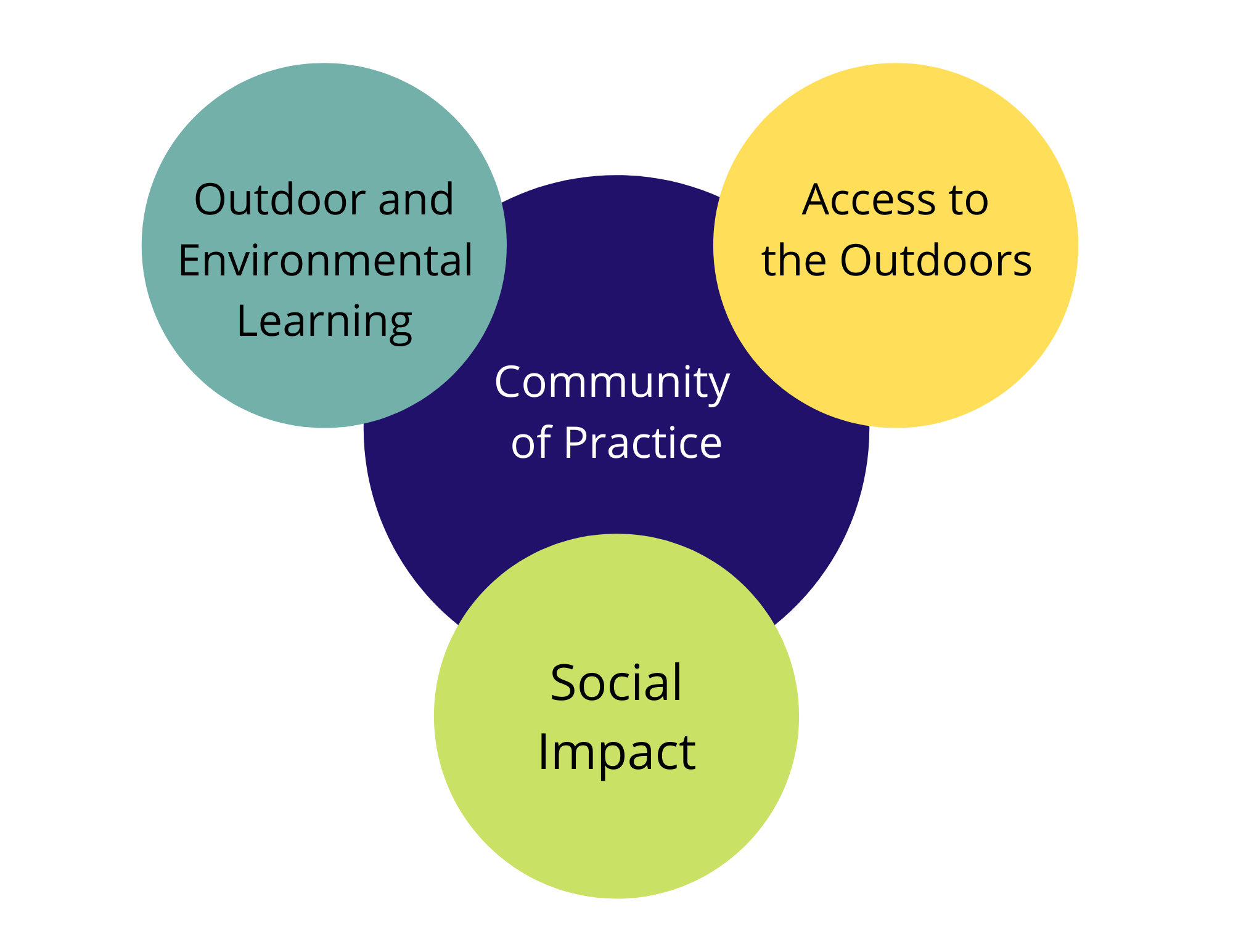 9:00 Check-in9:15Welcome and overview of the day9:45 A Dialogue on Equitable Education Outdoors with          NM Leaders●     Carl Colonius (Colonius Consulting and Co-Founder, Rocky Mountain Youth Corps)●     Joe Garcia (Farm Education Director, La Plazita Institute)●     Axie Navas (Director, New Mexico's Office of Outdoor Recreation)●     Sarah Wood (Director, New Mexico Youth Conservation Corps)10:30 Break10:45 Group Think Sessions: Facilitated smaller group discussion on outdoor/environmental learning, access to the outdoors, and social impact ending with report outs and next steps12:45Final wrap-up1:30 - 4:30p.m. Lunch and hike in the bosque at the Rio Grande Nature CenterThank you to our generous supporters of this event including the Lineberry Foundation, McCune Charitable Foundation, Project Learning Tree, andThe Wilderness Society!!! We appreciate their generosity in supporting the community in building a movement centering on people.Participants engaged in small group facilitated discussion on the following topics:Outdoor and environmental learningAccess to the outdoorsSocial impactGroups answered the following two questions about each topic:How do you define this area?What does it look like if done equitably?HIGH LEVEL REPORT OUTS AT THE END OF THE DAY (more detailed notes below)OUTDOOR and ENVIRONMENTAL LEARNING Need to be part of everything we need and intentional and relevant and adaptableFocused on access (in all ways including spaces and learning)Outdoor learning is empoweringExchange of learning “Learning as a dialogue.” And “Intersectional – across experiences and across sectors.”Representation – creating space for more perspectives and exploring “how do we bring in other voices?”Village conceptualizationAdditional resources needed for teachers to know how to interact ACCESS TO THE OUTDOORSHistorical trauma, history of the land, limited resources need to be discussedWhat does it mean to be outdoors? “Patagonia and REI don’t define what being outdoors means.”Meet people where they are atSupporting and training for teachersSOCIAL IMPACTThere are many layers of knowledge, oppressive forces, and impactsSupport leaders within communitiesSocial impact as a process instead of merely outcomes whose metrics have biasWhen using metrics, how do we define cultural relevancy and reflection is a broader lens than evaluation (social/emotional, community metrics)Broaden the paradigm from education to learningThis is rooted in systems thinkingOUTDOOR and ENVIRONMENTAL LEARNINGHow do you define this?Needs to be adaptableTo environmental conditionsBased on on need, specific situationsEmbrace serendipityPersonal connectionMultiple perspectivesEnrichingImmersiveHolistic and intentionalRelevantAuthenticExperientialProject-based learningConnections to environment and place (historic and current)Learning -> wisdomHighly variableFun, playfulSelf-directed, student-centered, inclusiveAccessible to all learnersRisky, boundary pushingEmpoweringMulti-generationalConnection to what sustains us - water, food, etc.Any placeSense of wonder, emotional, explorationDialogues!Can be called many thingsLack of technology and other distractions OR really intentional use of technologyANDStructured and unstructured timeChallenge to adopt abandoned spaces among usIncrease comfort with being uncomfortableApply learningProvide tools for engaging in big issues like climate change, pollution, etc. Farm to School is actively promoting local procurement of food, school gardens, and nutrition education. Sustainable agriculture is part of EE.SAFETY IS IMPORTANTWould money for equipment at schools (like outdoor gear) help with equity?How does this look if it’s done equitably?SAFETYPhysicalSpiritualEmotionalOpen, honest conversations around how groups feel and use and be in outdoor spacesPreparing (physically, mentally, and with resources) students, teachers, schools, parent for the experienceNot just logistical, but other barriers (economic, etc.)Think of creative partnerships and models to empower students to engage in environmental choices, actions, etc.Need to work to bridge the gap between indoor and outdoor classroomsSupport and create PD for teachers and help to integrate EE into the school itselfFocus on accessMeeting local needs, local placesTraining on anti-oppression and traumaGear shaming leads to exclusion and biasIn response to ⅓ of known EE programming in New Mexico happening in Albuquerque: This speaks to EE as a philosophy/pedagogy that can be applied to every place, space, subject, etc. There can be a different way of looking at EE in order for every community to be considered as having EE experts.ACCESS TO THE OUTDOORSHow do you define this?Honoring and appreciating the history of spaces and peopleOutdoor experiences can be simple!Looking for spaces already availableRequires top-down value of EEHonors elders and role models who are already therePrepares teachers to teach EEEvery day, every actionSystems changeHUMANS ARE ALWAYS PART OF THE ENVIRONMENT. (Make sure EE includes all environments)
Equitable (not equal) distribution of $Communities outside of Abq/Santa FeCreating space in field for more diversity in professionals, more diverse definitions of outdoor educationEmpowerment and systems change!RepresentationEducation spaces that include critical analysis of trauma and race and historyLevels of access to support access in every part of your lifeLanguage!Pay equitySystemic changeNatural learning and changing power dynamicsOut of school learningHow does this look if it’s done equitably?Recognize that culture can influence ability to access outdoorsNeed culturally-relevant experiencesPower of story tellingShift balance away from elite to inclusiveStories must reflect culturesEE should be holistic, all education is EE, build relationship to environment in every aspect of education, deeper and broader learning through outdoor experiencesSchool grounds can often fulfill “outside” access	Example: Albuquerque Public Schools architects asked for input from science teachersTeachers are afraid to do it, lacking admin supportTeachers need tools and ideas to continue conversationAccess not necessarily available at homeFocus on building natural environments within urban centersReach people where they areOlder folks are more comfortable outdoors? Often not very involvedCreate “lending library” of gear?Outdoor spaces are often closed during school yearInadequate fundingEarly childhood sites must be licensed through CYFD leading to limitationsFamilies don’t show up (sometimes undocumented, need to do better to meet families on what they need)* Need to meet families on their own terms and turf. Target populations are often not at the table. How do we move the table there?Agencies need cooperation from underserved communities.Equity means changing the foundationHard issues, but need to be discussedEasier to work with existing partnersExpand outdoor education beyond birds and bees into big pictureAsky why questionsStudents ask what’s the point of being outdoorsStudents and teachers are afraid of outdoors <-> Teacher training can help reduce fearNeed comfortable/passionate facilitatorsNeed start outside experiences early to maintain early love of natureOutdoor tasks viewed differently than outdoor experiencesSome larger cities have programs and intentional spaces to encourage outdoor experiences which are harder to replicate in smaller communities.Equitable access to role models as well as experts.Need to acknowledge historical trauma (lynching, kidnapping)Focus tends to be on inside spaces as sources of “solutions” and “power”Outside exposure => growth and realizationRepresentation mattersMove popular culture outdoorsCultivate sense of duty and pride in outdoor activitiesAcknowledge student despair about global warmingBring an idea/feeling of joyThink about what students have, not about what they don’tCreate positive emotionSpark further explorationNeed to involve and address communities (not just students) Redefine “outdoors”.Need to override culture of fear about outdoors.Move past consumerism.We don’t know what we don’t know.Public Lands:USFS closures limit access, need willingness to discussHow do we access decision makers?2 Federal bills in progress to enhance outdoor accessInsufficient $ to keep public lands open year-roundOutside access not necessarily outdoorsAccess passes don’t actually result in outdoor experiencesAgencies don’t communicate well to communitiesPLIC has resourcesRules and fees discourage outdoor usePartnerships with local and federal agencies needed.SOCIAL IMPACTHow do you define this?Social impact as a process is grounded in systems thinking. This means that to explore impacts means being willing to look at multiple factors that contribute to impact.Learning and applying, community level, empowerment, systems change. Si se puede.Social impact looks different, scaffolds.Wilderness exists in our own bodies“Bringing” nature/wildernessCHANGING narrative and hierarchy about what constitutes outdoorsSocial impact for students/self/organizationsEmbracing community knowledgeLANGUAGE and VOCABULARY can be a hindrance or toolProcess -> immersionAccountability -> personal responsibilityLocal champions -> emergentChanging behaviorProviding opportunitiesCommunity wideNot just recreator (tied to consumption)Radical (more radical access)Altering relationships to placeConnections/ true dialogueProvide/create tools to make make meanings, building trustCommunity specific/LISTENING!Varies by age groupAdvocacy - representing/providing a voice to the userLet the outcome com organicallyMonety to support community engagement so that people with ability can listen (listen emphasized and connected back to community)ID social impacts that have already been made is an important step alsoNeed to define “outdoors” and “outside” - two different definitionsNeed to talk about barriers AND dream solutionsLearning, absorbing, sharingReconnectingRepresentation (and underrepresentation)CompassionCreating opportunity and spaceOutcomes: increased vitality, heath, joy !Elders and youth connecting, part of community, value everyone’s inputMacro-societal shifts and individual shiftsAwareness of the environmentWays people can thrive in face of changePeople can see and articulate connection to natural worldSchool gardens, empowers students to be part of food systems. Tool for them to understand where food comes from, create exposure or connection to communityLongevity and changes in small habit patternsWho is represented in the outdoors. Expeditions with international students. Want students to take home lessons from expeditions. Inspire students and encourage others to get outdoors.Environmental impact is secondary to social impact. Students are dependent on each other. Opportunities for personal growth in group settings as well as understanding each other.Ripple effect from one time experience. Being human. Negative social from top-down, cookie cutter approach. We need individualized approach.Need to be equitable instead of equal. Top down and bottom up.Are efforts to engage students/communities just steamrolling?Need to meet people and communities where they are.As a processInvolves measurable goalsEvaluation/reflection that’s ongoingReflection that is a wider lens than evaluationIncludes hard to measure like socio-emotional learningBroaden the paradigm of learningStarts local - find the championTrust buildingEmergentOpportunity for continued changeRooted in systems thinkingMulti-faceted experiences beyond the classroomListen deeplyBeware of negative social impacts - changing the narrativeCommunity leaders as teachersLearning, reconnecting, compassionNot just kids, community tooSocial impact is a slippery topic.Systemic explorationInequities are built into the system (immigration, EE, etc.)How do we talk to schools about EE?Not enough spiritual/emotional impactPast, present, future of a spaceLots of checking in with emotional selfHow does this look if it’s done equitably?Empowering, assessment formula that is more appropriate, community assessment, localizing values, relevant, individualizing, who are you communicating with, what opportunities exist to meet people where they are, safety, relationship building, relational.Equity=access/knowing the opportunityResponsive and respect what level people are at -> acknowledging historical trauma-> how to heal = equity= growthFacilitators being motivated/knowing resourcesSystem change = to allow autonomy creativityInvite facilitators of different community orgs to OE/EE opportunitiesDone in collaboration, not imposedIncreases access, decreased inequalityNot imposing experiences, increases opportunity to experiencesConnects in honest, authentic waysHire in the community where the work is to be done.Create an environment that is welcoming and provides an invitation to participate.If rethinking outcomes, they are not bad in themselves- but having more community input in what they are. Can joy be an outcome?From an outside view, identifying 1) a problem, 2) a solution, and 3) how we can help TO ->Asking the community for 2) an invitation to 3) support them in addressing a problem that has been subjectively defined by the community.Impacts of conservation community no always positive, how to have difficult conversations as educators, how can we change, honesty about past to be clear about goals, ongoing effects of harmsNeed to focus on structuresForest schools - how to go beyond the folks who can pay for these experiencesHow to get urban schools - transportation, access to fundingBringing the forest to the kidsSticks and rocks are ok, ok to touch and experienceCreating safe spacesChallenge to re-green the spaceConnecting to land!Reaching all ages, children teaching children, elders teaching eldersLetting community be those leaders